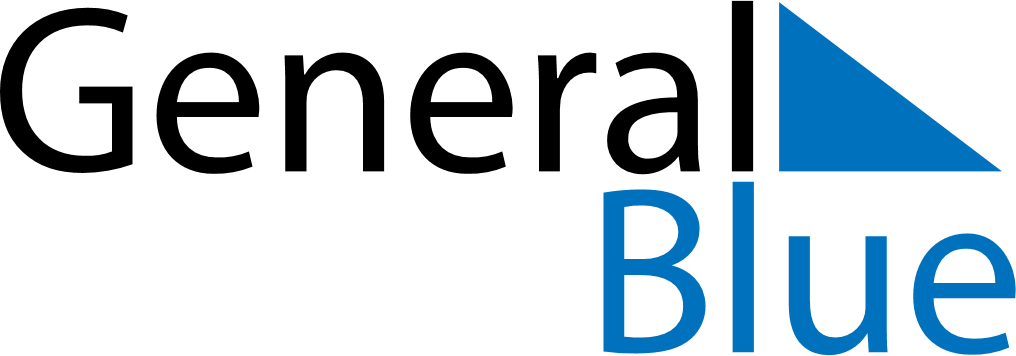 February 2024February 2024February 2024February 2024February 2024February 2024Belzec, Lublin, PolandBelzec, Lublin, PolandBelzec, Lublin, PolandBelzec, Lublin, PolandBelzec, Lublin, PolandBelzec, Lublin, PolandSunday Monday Tuesday Wednesday Thursday Friday Saturday 1 2 3 Sunrise: 7:02 AM Sunset: 4:17 PM Daylight: 9 hours and 14 minutes. Sunrise: 7:00 AM Sunset: 4:18 PM Daylight: 9 hours and 18 minutes. Sunrise: 6:59 AM Sunset: 4:20 PM Daylight: 9 hours and 21 minutes. 4 5 6 7 8 9 10 Sunrise: 6:57 AM Sunset: 4:22 PM Daylight: 9 hours and 24 minutes. Sunrise: 6:56 AM Sunset: 4:24 PM Daylight: 9 hours and 27 minutes. Sunrise: 6:54 AM Sunset: 4:25 PM Daylight: 9 hours and 31 minutes. Sunrise: 6:53 AM Sunset: 4:27 PM Daylight: 9 hours and 34 minutes. Sunrise: 6:51 AM Sunset: 4:29 PM Daylight: 9 hours and 37 minutes. Sunrise: 6:49 AM Sunset: 4:31 PM Daylight: 9 hours and 41 minutes. Sunrise: 6:48 AM Sunset: 4:32 PM Daylight: 9 hours and 44 minutes. 11 12 13 14 15 16 17 Sunrise: 6:46 AM Sunset: 4:34 PM Daylight: 9 hours and 48 minutes. Sunrise: 6:44 AM Sunset: 4:36 PM Daylight: 9 hours and 51 minutes. Sunrise: 6:42 AM Sunset: 4:38 PM Daylight: 9 hours and 55 minutes. Sunrise: 6:41 AM Sunset: 4:39 PM Daylight: 9 hours and 58 minutes. Sunrise: 6:39 AM Sunset: 4:41 PM Daylight: 10 hours and 2 minutes. Sunrise: 6:37 AM Sunset: 4:43 PM Daylight: 10 hours and 5 minutes. Sunrise: 6:35 AM Sunset: 4:45 PM Daylight: 10 hours and 9 minutes. 18 19 20 21 22 23 24 Sunrise: 6:33 AM Sunset: 4:46 PM Daylight: 10 hours and 13 minutes. Sunrise: 6:31 AM Sunset: 4:48 PM Daylight: 10 hours and 16 minutes. Sunrise: 6:29 AM Sunset: 4:50 PM Daylight: 10 hours and 20 minutes. Sunrise: 6:27 AM Sunset: 4:52 PM Daylight: 10 hours and 24 minutes. Sunrise: 6:25 AM Sunset: 4:53 PM Daylight: 10 hours and 27 minutes. Sunrise: 6:23 AM Sunset: 4:55 PM Daylight: 10 hours and 31 minutes. Sunrise: 6:21 AM Sunset: 4:57 PM Daylight: 10 hours and 35 minutes. 25 26 27 28 29 Sunrise: 6:19 AM Sunset: 4:58 PM Daylight: 10 hours and 38 minutes. Sunrise: 6:17 AM Sunset: 5:00 PM Daylight: 10 hours and 42 minutes. Sunrise: 6:15 AM Sunset: 5:02 PM Daylight: 10 hours and 46 minutes. Sunrise: 6:13 AM Sunset: 5:03 PM Daylight: 10 hours and 50 minutes. Sunrise: 6:11 AM Sunset: 5:05 PM Daylight: 10 hours and 53 minutes. 